Информация о перечне документов при приеме на обучение по программам бакалавриата и программам специалитетав  ФГБОУ ВО «Елецкий  государственный университет им.И.А.Бунина» Документы,   обязательные для всех категорий  поступающихдокумент, удостоверяющий личность, гражданство;документ установленного образца об образовании // документ иностранного государства об образовании со свидетельством о признании иностранного образования ( за исключением случаев, когда признание не требуется);страховое свидетельство обязательного пенсионного страхования (СНИЛС)2 фото 3х4( для лиц, проходящих вступительные испытания в вузе).иные документы:1) документ, подтверждающий наличие индивидуальных достижений ( при их наличии);2) медицинская справка форма 086 (для категории поступающих, указанных в графе «Информация об обязательных медицинских осмотрах  при поступлении на определенные направления подготовки) иные   документы для лиц, имеющих особые права при поступлении: дети –инвалиды, инвалиды с детства, инвалиды 1, 2 группы:1)документ, подтверждающий инвалидность;дети- сироты; дети, оставшиеся без попечения родителей:документы, подтверждающие данный статус (справка о смерти // решение суда  о лишении родительских прав // справка их органов опекипобедители и призеры всероссийских олимпиад:диплом призера и (или) победителядети лиц- участников СВОсправка из военкомата/ воинской части  установленного образца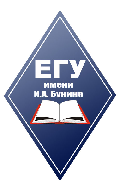 